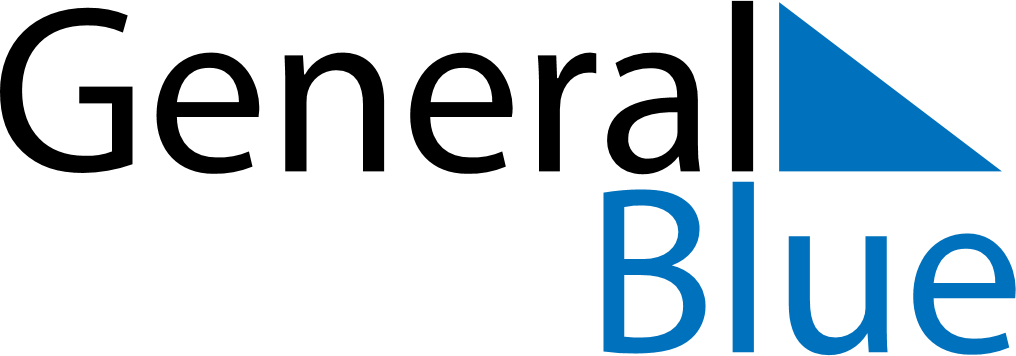 October 2022October 2022October 2022October 2022ArmeniaArmeniaArmeniaSundayMondayTuesdayWednesdayThursdayFridayFridaySaturday123456778Translator’s Day910111213141415161718192021212223242526272828293031